OILSEED SURVEY - December 1, 2018 OILSEED SURVEY - December 1, 2018 OILSEED SURVEY - December 1, 2018 OILSEED SURVEY - December 1, 2018 OILSEED SURVEY - December 1, 2018 OMB No. 0535-0002Approval Expires: 10/31/2018Project Code: 191   QID: xxxxxxSMetaKey: xxxxOMB No. 0535-0002Approval Expires: 10/31/2018Project Code: 191   QID: xxxxxxSMetaKey: xxxx(SAMPLE QUESTIONNAIRE)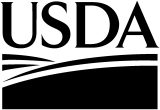 United StatesDepartment ofAgriculture 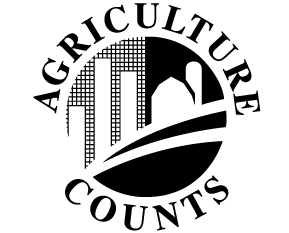 NATIONALAGRICULTURALSTATISTICSSERVICEUSDA/NASS – North DakotaNational Operations Division9700 Page Avenue, Suite 400St. Louis, MO 63132-1547Phone: 1-800-435-5883Fax:  1-855-415-3687E-mail: NASSRFONWR@nass.usda.govUSDA/NASS – North DakotaNational Operations Division9700 Page Avenue, Suite 400St. Louis, MO 63132-1547Phone: 1-800-435-5883Fax:  1-855-415-3687E-mail: NASSRFONWR@nass.usda.govUSDA/NASS – North DakotaNational Operations Division9700 Page Avenue, Suite 400St. Louis, MO 63132-1547Phone: 1-800-435-5883Fax:  1-855-415-3687E-mail: NASSRFONWR@nass.usda.govPlease make corrections to name, address and ZIP Code, if necessary.The information you provide will be used for statistical purposes only.  Your responses will be kept confidential and any person who willfully discloses ANY identifiable information about you or your operation is subject to a jail term, a fine, or both.  This survey is conducted in accordance with the Confidential Information Protection provisions of Title V, Subtitle A, Public Law 107-347 and other applicable Federal laws.  For more information on how we protect your information please visit: https://www.nass.usda.gov/confidentiality.  Response is voluntary.According to the Paperwork Reduction Act of 1995, an agency may not conduct or sponsor, and a person is not required to respond to, a collection of information unless it displays a valid OMB control number. The valid OMB number is 0535-0002.  The time required to complete this information collection is estimated to average 10 minutes per response, including the time for reviewing instructions, searching existing data sources, gathering and maintaining the data needed, and completing and reviewing the collection of information.1.	Did this operation grow any sunflower, flaxseed, safflower, canola, rapeseed, or mustard seed in 2018?1.	Did this operation grow any sunflower, flaxseed, safflower, canola, rapeseed, or mustard seed in 2018?1.	Did this operation grow any sunflower, flaxseed, safflower, canola, rapeseed, or mustard seed in 2018?1.	Did this operation grow any sunflower, flaxseed, safflower, canola, rapeseed, or mustard seed in 2018?1.	Did this operation grow any sunflower, flaxseed, safflower, canola, rapeseed, or mustard seed in 2018?1.	Did this operation grow any sunflower, flaxseed, safflower, canola, rapeseed, or mustard seed in 2018?1.	Did this operation grow any sunflower, flaxseed, safflower, canola, rapeseed, or mustard seed in 2018?Include:Acres rented or leased from others.All sunflower, flaxseed, safflower, canola, rapeseed, and mustard seed regardless of use.All acres even if the crop failed due to weather, disease, etc.Include:Acres rented or leased from others.All sunflower, flaxseed, safflower, canola, rapeseed, and mustard seed regardless of use.All acres even if the crop failed due to weather, disease, etc.Include:Acres rented or leased from others.All sunflower, flaxseed, safflower, canola, rapeseed, and mustard seed regardless of use.All acres even if the crop failed due to weather, disease, etc.Exclude:Acres rented or leased to someone else.Exclude:Acres rented or leased to someone else.Exclude:Acres rented or leased to someone else.Exclude:Acres rented or leased to someone else.xxxx            1Yes - Continuexxxx            1Yes - Continue3No - Go to Item 93No - Go to Item 93No - Go to Item 93No - Go to Item 93No - Go to Item 9OIL VARIETY SUNFLOWER (BLACK SEED FOR CRUSHING, BIRDSEED, OR OTHER USES)OIL VARIETY SUNFLOWER (BLACK SEED FOR CRUSHING, BIRDSEED, OR OTHER USES)OIL VARIETY SUNFLOWER (BLACK SEED FOR CRUSHING, BIRDSEED, OR OTHER USES)OIL VARIETY SUNFLOWER (BLACK SEED FOR CRUSHING, BIRDSEED, OR OTHER USES)OIL VARIETY SUNFLOWER (BLACK SEED FOR CRUSHING, BIRDSEED, OR OTHER USES)OIL VARIETY SUNFLOWER (BLACK SEED FOR CRUSHING, BIRDSEED, OR OTHER USES)Were any oil variety sunflower acres planted on this operation for all purposes for the 2018 crop year?Were any oil variety sunflower acres planted on this operation for all purposes for the 2018 crop year?Were any oil variety sunflower acres planted on this operation for all purposes for the 2018 crop year?Were any oil variety sunflower acres planted on this operation for all purposes for the 2018 crop year?Were any oil variety sunflower acres planted on this operation for all purposes for the 2018 crop year?Were any oil variety sunflower acres planted on this operation for all purposes for the 2018 crop year?Were any oil variety sunflower acres planted on this operation for all purposes for the 2018 crop year?xxxx           1Yes - Continue3No - Go to Item 33No - Go to Item 33No - Go to Item 33No - Go to Item 33No - Go to Item 33No - Go to Item 3AcresHow many total acres of oil variety sunflower were planted on this operation for the 2018 crop year? . . . . . . . . . . . . . . . . . . . . . . . . . . . . . . . . . . . . . . . . . . . . . . . . . . . . . . . . . . . . . . . . . . . .How many total acres of oil variety sunflower were planted on this operation for the 2018 crop year? . . . . . . . . . . . . . . . . . . . . . . . . . . . . . . . . . . . . . . . . . . . . . . . . . . . . . . . . . . . . . . . . . . . .How many total acres of oil variety sunflower were planted on this operation for the 2018 crop year? . . . . . . . . . . . . . . . . . . . . . . . . . . . . . . . . . . . . . . . . . . . . . . . . . . . . . . . . . . . . . . . . . . . .How many total acres of oil variety sunflower were planted on this operation for the 2018 crop year? . . . . . . . . . . . . . . . . . . . . . . . . . . . . . . . . . . . . . . . . . . . . . . . . . . . . . . . . . . . . . . . . . . . .How many total acres of oil variety sunflower were planted on this operation for the 2018 crop year? . . . . . . . . . . . . . . . . . . . . . . . . . . . . . . . . . . . . . . . . . . . . . . . . . . . . . . . . . . . . . . . . . . . .How many total acres of oil variety sunflower were planted on this operation for the 2018 crop year? . . . . . . . . . . . . . . . . . . . . . . . . . . . . . . . . . . . . . . . . . . . . . . . . . . . . . . . . . . . . . . . . . . . .xxxxOf these (Item 2b) acres, how many acres were harvested or to be harvested for the 2018 crop year? . . . . . . . . . . . . . . . . . . . . . . . . . . . . . . . . . . . . . . . . . . . . . . . . . . . . . . . . . . . . .Of these (Item 2b) acres, how many acres were harvested or to be harvested for the 2018 crop year? . . . . . . . . . . . . . . . . . . . . . . . . . . . . . . . . . . . . . . . . . . . . . . . . . . . . . . . . . . . . .Of these (Item 2b) acres, how many acres were harvested or to be harvested for the 2018 crop year? . . . . . . . . . . . . . . . . . . . . . . . . . . . . . . . . . . . . . . . . . . . . . . . . . . . . . . . . . . . . .Of these (Item 2b) acres, how many acres were harvested or to be harvested for the 2018 crop year? . . . . . . . . . . . . . . . . . . . . . . . . . . . . . . . . . . . . . . . . . . . . . . . . . . . . . . . . . . . . .Of these (Item 2b) acres, how many acres were harvested or to be harvested for the 2018 crop year? . . . . . . . . . . . . . . . . . . . . . . . . . . . . . . . . . . . . . . . . . . . . . . . . . . . . . . . . . . . . .Of these (Item 2b) acres, how many acres were harvested or to be harvested for the 2018 crop year? . . . . . . . . . . . . . . . . . . . . . . . . . . . . . . . . . . . . . . . . . . . . . . . . . . . . . . . . . . . . .xxxxPounds Per AcreORTotal Pounds How many pounds per acre or total pounds were harvested or to be harvested for the 2018 crop year? If harvest is not complete, make your best estimate . . . . . . . . .  . . . . . . . . . . . . . . . . . . . . . . . . . . . . . . . . . . . . . . .How many pounds per acre or total pounds were harvested or to be harvested for the 2018 crop year? If harvest is not complete, make your best estimate . . . . . . . . .  . . . . . . . . . . . . . . . . . . . . . . . . . . . . . . . . . . . . . . .How many pounds per acre or total pounds were harvested or to be harvested for the 2018 crop year? If harvest is not complete, make your best estimate . . . . . . . . .  . . . . . . . . . . . . . . . . . . . . . . . . . . . . . . . . . . . . . . .How many pounds per acre or total pounds were harvested or to be harvested for the 2018 crop year? If harvest is not complete, make your best estimate . . . . . . . . .  . . . . . . . . . . . . . . . . . . . . . . . . . . . . . . . . . . . . . . .xxxxxxxxNON-OIL VARIETY SUNFLOWER (STRIPED SEED)NON-OIL VARIETY SUNFLOWER (STRIPED SEED)NON-OIL VARIETY SUNFLOWER (STRIPED SEED)NON-OIL VARIETY SUNFLOWER (STRIPED SEED)NON-OIL VARIETY SUNFLOWER (STRIPED SEED)NON-OIL VARIETY SUNFLOWER (STRIPED SEED)NON-OIL VARIETY SUNFLOWER (STRIPED SEED)NON-OIL VARIETY SUNFLOWER (STRIPED SEED)Include ConoilInclude ConoilInclude ConoilInclude ConoilInclude ConoilInclude ConoilInclude ConoilInclude ConoilWere any non-oil variety sunflower acres planted on this operation for all purposes for the 2018 crop year?Were any non-oil variety sunflower acres planted on this operation for all purposes for the 2018 crop year?Were any non-oil variety sunflower acres planted on this operation for all purposes for the 2018 crop year?Were any non-oil variety sunflower acres planted on this operation for all purposes for the 2018 crop year?Were any non-oil variety sunflower acres planted on this operation for all purposes for the 2018 crop year?Were any non-oil variety sunflower acres planted on this operation for all purposes for the 2018 crop year?Were any non-oil variety sunflower acres planted on this operation for all purposes for the 2018 crop year?Were any non-oil variety sunflower acres planted on this operation for all purposes for the 2018 crop year?Were any non-oil variety sunflower acres planted on this operation for all purposes for the 2018 crop year?Were any non-oil variety sunflower acres planted on this operation for all purposes for the 2018 crop year?Were any non-oil variety sunflower acres planted on this operation for all purposes for the 2018 crop year?xxxx           1Yes - Continuexxxx           1Yes - Continue3No - Go to Item 43No - Go to Item 43No - Go to Item 43No - Go to Item 43No - Go to Item 43No - Go to Item 4AcresAcresAcresHow many total acres of non-oil variety sunflower were planted on this operation for the 2018 crop year? . . . . . . . . . . . . . . . . . . . . . . . . . . . . . . . . . . . . . . . . . . . . . . . . . . . . . . . . . . . . . . . . . . .How many total acres of non-oil variety sunflower were planted on this operation for the 2018 crop year? . . . . . . . . . . . . . . . . . . . . . . . . . . . . . . . . . . . . . . . . . . . . . . . . . . . . . . . . . . . . . . . . . . .How many total acres of non-oil variety sunflower were planted on this operation for the 2018 crop year? . . . . . . . . . . . . . . . . . . . . . . . . . . . . . . . . . . . . . . . . . . . . . . . . . . . . . . . . . . . . . . . . . . .How many total acres of non-oil variety sunflower were planted on this operation for the 2018 crop year? . . . . . . . . . . . . . . . . . . . . . . . . . . . . . . . . . . . . . . . . . . . . . . . . . . . . . . . . . . . . . . . . . . .How many total acres of non-oil variety sunflower were planted on this operation for the 2018 crop year? . . . . . . . . . . . . . . . . . . . . . . . . . . . . . . . . . . . . . . . . . . . . . . . . . . . . . . . . . . . . . . . . . . .How many total acres of non-oil variety sunflower were planted on this operation for the 2018 crop year? . . . . . . . . . . . . . . . . . . . . . . . . . . . . . . . . . . . . . . . . . . . . . . . . . . . . . . . . . . . . . . . . . . .How many total acres of non-oil variety sunflower were planted on this operation for the 2018 crop year? . . . . . . . . . . . . . . . . . . . . . . . . . . . . . . . . . . . . . . . . . . . . . . . . . . . . . . . . . . . . . . . . . . .How many total acres of non-oil variety sunflower were planted on this operation for the 2018 crop year? . . . . . . . . . . . . . . . . . . . . . . . . . . . . . . . . . . . . . . . . . . . . . . . . . . . . . . . . . . . . . . . . . . .xxxxxxxxxxxxOf these (Item 3b) acres, how many acres were harvested or to be harvested for the 2018 crop year? . . . . . . . . . . . . . . . . . . . . . . . . . . . . . . . . . . . . . . . . . . . . . . . . . . . . . . . . . . . . .Of these (Item 3b) acres, how many acres were harvested or to be harvested for the 2018 crop year? . . . . . . . . . . . . . . . . . . . . . . . . . . . . . . . . . . . . . . . . . . . . . . . . . . . . . . . . . . . . .Of these (Item 3b) acres, how many acres were harvested or to be harvested for the 2018 crop year? . . . . . . . . . . . . . . . . . . . . . . . . . . . . . . . . . . . . . . . . . . . . . . . . . . . . . . . . . . . . .Of these (Item 3b) acres, how many acres were harvested or to be harvested for the 2018 crop year? . . . . . . . . . . . . . . . . . . . . . . . . . . . . . . . . . . . . . . . . . . . . . . . . . . . . . . . . . . . . .Of these (Item 3b) acres, how many acres were harvested or to be harvested for the 2018 crop year? . . . . . . . . . . . . . . . . . . . . . . . . . . . . . . . . . . . . . . . . . . . . . . . . . . . . . . . . . . . . .Of these (Item 3b) acres, how many acres were harvested or to be harvested for the 2018 crop year? . . . . . . . . . . . . . . . . . . . . . . . . . . . . . . . . . . . . . . . . . . . . . . . . . . . . . . . . . . . . .Of these (Item 3b) acres, how many acres were harvested or to be harvested for the 2018 crop year? . . . . . . . . . . . . . . . . . . . . . . . . . . . . . . . . . . . . . . . . . . . . . . . . . . . . . . . . . . . . .Of these (Item 3b) acres, how many acres were harvested or to be harvested for the 2018 crop year? . . . . . . . . . . . . . . . . . . . . . . . . . . . . . . . . . . . . . . . . . . . . . . . . . . . . . . . . . . . . .xxxxxxxxxxxxPounds Per AcrePounds Per AcrePounds Per AcreORTotal Pounds Total Pounds Total Pounds How many pounds per acre or total pounds were harvested or to be harvested for the 2018 crop year? If harvest is not complete, make your best estimate . . . . . . . . .  . . . . . . . . . . . . . . . . . . . . . . . . . . . . . . . . . . . . . . .How many pounds per acre or total pounds were harvested or to be harvested for the 2018 crop year? If harvest is not complete, make your best estimate . . . . . . . . .  . . . . . . . . . . . . . . . . . . . . . . . . . . . . . . . . . . . . . . .How many pounds per acre or total pounds were harvested or to be harvested for the 2018 crop year? If harvest is not complete, make your best estimate . . . . . . . . .  . . . . . . . . . . . . . . . . . . . . . . . . . . . . . . . . . . . . . . .How many pounds per acre or total pounds were harvested or to be harvested for the 2018 crop year? If harvest is not complete, make your best estimate . . . . . . . . .  . . . . . . . . . . . . . . . . . . . . . . . . . . . . . . . . . . . . . . .xxxxxxxxxxxxxxxxxxxxxxxx4. FLAXSEEDWere any flaxseed acres planted on this operation for all purposes for the 2018 crop year?Were any flaxseed acres planted on this operation for all purposes for the 2018 crop year?Were any flaxseed acres planted on this operation for all purposes for the 2018 crop year?Were any flaxseed acres planted on this operation for all purposes for the 2018 crop year?Were any flaxseed acres planted on this operation for all purposes for the 2018 crop year?Were any flaxseed acres planted on this operation for all purposes for the 2018 crop year?Were any flaxseed acres planted on this operation for all purposes for the 2018 crop year?Were any flaxseed acres planted on this operation for all purposes for the 2018 crop year?xxxx         1Yes - Continuexxxx         1Yes - Continue3No - Go to Item 53No - Go to Item 53No - Go to Item 53No - Go to Item 53No - Go to Item 53No - Go to Item 5AcresAcresAcresHow many total acres of flaxseed were planted on this operation for the 2018 crop year? . . . . . . . How many total acres of flaxseed were planted on this operation for the 2018 crop year? . . . . . . . How many total acres of flaxseed were planted on this operation for the 2018 crop year? . . . . . . . How many total acres of flaxseed were planted on this operation for the 2018 crop year? . . . . . . . How many total acres of flaxseed were planted on this operation for the 2018 crop year? . . . . . . . How many total acres of flaxseed were planted on this operation for the 2018 crop year? . . . . . . . How many total acres of flaxseed were planted on this operation for the 2018 crop year? . . . . . . . How many total acres of flaxseed were planted on this operation for the 2018 crop year? . . . . . . . 068206820682Of these (Item 4b) acres, how many acres were harvested or to be harvested for the 2018 crop year? . . . . . . . . . . . . . . . . . . . . . . . . . . . . . . . . . . . . . . . . . . . . . . . . . . . . . . . . . . . . .Of these (Item 4b) acres, how many acres were harvested or to be harvested for the 2018 crop year? . . . . . . . . . . . . . . . . . . . . . . . . . . . . . . . . . . . . . . . . . . . . . . . . . . . . . . . . . . . . .Of these (Item 4b) acres, how many acres were harvested or to be harvested for the 2018 crop year? . . . . . . . . . . . . . . . . . . . . . . . . . . . . . . . . . . . . . . . . . . . . . . . . . . . . . . . . . . . . .Of these (Item 4b) acres, how many acres were harvested or to be harvested for the 2018 crop year? . . . . . . . . . . . . . . . . . . . . . . . . . . . . . . . . . . . . . . . . . . . . . . . . . . . . . . . . . . . . .Of these (Item 4b) acres, how many acres were harvested or to be harvested for the 2018 crop year? . . . . . . . . . . . . . . . . . . . . . . . . . . . . . . . . . . . . . . . . . . . . . . . . . . . . . . . . . . . . .Of these (Item 4b) acres, how many acres were harvested or to be harvested for the 2018 crop year? . . . . . . . . . . . . . . . . . . . . . . . . . . . . . . . . . . . . . . . . . . . . . . . . . . . . . . . . . . . . .Of these (Item 4b) acres, how many acres were harvested or to be harvested for the 2018 crop year? . . . . . . . . . . . . . . . . . . . . . . . . . . . . . . . . . . . . . . . . . . . . . . . . . . . . . . . . . . . . .Of these (Item 4b) acres, how many acres were harvested or to be harvested for the 2018 crop year? . . . . . . . . . . . . . . . . . . . . . . . . . . . . . . . . . . . . . . . . . . . . . . . . . . . . . . . . . . . . .060506050605Bushels Per AcreBushels Per AcreBushels Per Acre   ORTotal Bushels Total Bushels Total Bushels How many bushels per acre or total bushels were harvested or to be harvested for the 2018 crop year? If harvest is not complete, make your best estimate . . . . . . . . .  . . . . . . . . . . . . . . . . . . . . . . . . . . . . . . . . . . . . . . .How many bushels per acre or total bushels were harvested or to be harvested for the 2018 crop year? If harvest is not complete, make your best estimate . . . . . . . . .  . . . . . . . . . . . . . . . . . . . . . . . . . . . . . . . . . . . . . . .How many bushels per acre or total bushels were harvested or to be harvested for the 2018 crop year? If harvest is not complete, make your best estimate . . . . . . . . .  . . . . . . . . . . . . . . . . . . . . . . . . . . . . . . . . . . . . . . .How many bushels per acre or total bushels were harvested or to be harvested for the 2018 crop year? If harvest is not complete, make your best estimate . . . . . . . . .  . . . . . . . . . . . . . . . . . . . . . . . . . . . . . . . . . . . . . . .0498049804980606060606065. SAFFLOWER5. SAFFLOWERWere any safflower acres planted on this operation for all purposes for the 2018 crop year?Were any safflower acres planted on this operation for all purposes for the 2018 crop year?Were any safflower acres planted on this operation for all purposes for the 2018 crop year?Were any safflower acres planted on this operation for all purposes for the 2018 crop year?Were any safflower acres planted on this operation for all purposes for the 2018 crop year?Were any safflower acres planted on this operation for all purposes for the 2018 crop year?Were any safflower acres planted on this operation for all purposes for the 2018 crop year?Were any safflower acres planted on this operation for all purposes for the 2018 crop year?xxxx           1Yes - Continuexxxx           1Yes - Continue3No - Go to Item 63No - Go to Item 63No - Go to Item 63No - Go to Item 63No - Go to Item 63No - Go to Item 6AcresAcresAcresHow many total acres of safflower were planted on this operation for the 2018 crop year? . . . . . . How many total acres of safflower were planted on this operation for the 2018 crop year? . . . . . . How many total acres of safflower were planted on this operation for the 2018 crop year? . . . . . . How many total acres of safflower were planted on this operation for the 2018 crop year? . . . . . . How many total acres of safflower were planted on this operation for the 2018 crop year? . . . . . . How many total acres of safflower were planted on this operation for the 2018 crop year? . . . . . . How many total acres of safflower were planted on this operation for the 2018 crop year? . . . . . . How many total acres of safflower were planted on this operation for the 2018 crop year? . . . . . . 068306830683Of these (Item 5b) acres, how many acres were harvested or to be harvested for the 2018 crop year? . . . . . . . . . . . . . . . . . . . . . . . . . . . . . . . . . . . . . . . . . . . . . . . . . . . . . . . . . . . . .Of these (Item 5b) acres, how many acres were harvested or to be harvested for the 2018 crop year? . . . . . . . . . . . . . . . . . . . . . . . . . . . . . . . . . . . . . . . . . . . . . . . . . . . . . . . . . . . . .Of these (Item 5b) acres, how many acres were harvested or to be harvested for the 2018 crop year? . . . . . . . . . . . . . . . . . . . . . . . . . . . . . . . . . . . . . . . . . . . . . . . . . . . . . . . . . . . . .Of these (Item 5b) acres, how many acres were harvested or to be harvested for the 2018 crop year? . . . . . . . . . . . . . . . . . . . . . . . . . . . . . . . . . . . . . . . . . . . . . . . . . . . . . . . . . . . . .Of these (Item 5b) acres, how many acres were harvested or to be harvested for the 2018 crop year? . . . . . . . . . . . . . . . . . . . . . . . . . . . . . . . . . . . . . . . . . . . . . . . . . . . . . . . . . . . . .Of these (Item 5b) acres, how many acres were harvested or to be harvested for the 2018 crop year? . . . . . . . . . . . . . . . . . . . . . . . . . . . . . . . . . . . . . . . . . . . . . . . . . . . . . . . . . . . . .Of these (Item 5b) acres, how many acres were harvested or to be harvested for the 2018 crop year? . . . . . . . . . . . . . . . . . . . . . . . . . . . . . . . . . . . . . . . . . . . . . . . . . . . . . . . . . . . . .Of these (Item 5b) acres, how many acres were harvested or to be harvested for the 2018 crop year? . . . . . . . . . . . . . . . . . . . . . . . . . . . . . . . . . . . . . . . . . . . . . . . . . . . . . . . . . . . . .017601760176Pounds Per AcrePounds Per AcrePounds Per AcreORTotal Pounds Total Pounds Total Pounds How many pounds per acre or total pounds were harvested or to be harvested for the 2018 crop year? If harvest is not complete, make your best estimate . . . . . . . . .  . . . . . . . . . . . . . . . . . . . . . . . . . . . . . . . . . . . . . . .How many pounds per acre or total pounds were harvested or to be harvested for the 2018 crop year? If harvest is not complete, make your best estimate . . . . . . . . .  . . . . . . . . . . . . . . . . . . . . . . . . . . . . . . . . . . . . . . .How many pounds per acre or total pounds were harvested or to be harvested for the 2018 crop year? If harvest is not complete, make your best estimate . . . . . . . . .  . . . . . . . . . . . . . . . . . . . . . . . . . . . . . . . . . . . . . . .How many pounds per acre or total pounds were harvested or to be harvested for the 2018 crop year? If harvest is not complete, make your best estimate . . . . . . . . .  . . . . . . . . . . . . . . . . . . . . . . . . . . . . . . . . . . . . . . .073507350735067406740674How many total pounds of the 2018 safflower crop were sold (or to be sold, if price is known)? . How many total pounds of the 2018 safflower crop were sold (or to be sold, if price is known)? . How many total pounds of the 2018 safflower crop were sold (or to be sold, if price is known)? . How many total pounds of the 2018 safflower crop were sold (or to be sold, if price is known)? . How many total pounds of the 2018 safflower crop were sold (or to be sold, if price is known)? . How many total pounds of the 2018 safflower crop were sold (or to be sold, if price is known)? . How many total pounds of the 2018 safflower crop were sold (or to be sold, if price is known)? . How many total pounds of the 2018 safflower crop were sold (or to be sold, if price is known)? .  xxxx xxxx xxxxAverage Price Per PoundAverage Price Per Pound ORTotal Dollars ReceivedTotal Dollars ReceivedTotal Dollars ReceivedWhat was the average price per pound or total dollars received for this (Item 5d) safflower? If sales are not complete, make your best estimate . . . . . . .What was the average price per pound or total dollars received for this (Item 5d) safflower? If sales are not complete, make your best estimate . . . . . . .What was the average price per pound or total dollars received for this (Item 5d) safflower? If sales are not complete, make your best estimate . . . . . . .What was the average price per pound or total dollars received for this (Item 5d) safflower? If sales are not complete, make your best estimate . . . . . . .xxxxxxxx  . __ __xxxxxxxxWhat was the average price per pound or total dollars received for this (Item 5d) safflower? If sales are not complete, make your best estimate . . . . . . .What was the average price per pound or total dollars received for this (Item 5d) safflower? If sales are not complete, make your best estimate . . . . . . .What was the average price per pound or total dollars received for this (Item 5d) safflower? If sales are not complete, make your best estimate . . . . . . .What was the average price per pound or total dollars received for this (Item 5d) safflower? If sales are not complete, make your best estimate . . . . . . .$ $   . __ __CANOLAWere any canola acres planted on this operation for all purposes for the 2018 crop year?Were any canola acres planted on this operation for all purposes for the 2018 crop year?Were any canola acres planted on this operation for all purposes for the 2018 crop year?Were any canola acres planted on this operation for all purposes for the 2018 crop year?Were any canola acres planted on this operation for all purposes for the 2018 crop year?Were any canola acres planted on this operation for all purposes for the 2018 crop year?Were any canola acres planted on this operation for all purposes for the 2018 crop year?xxxx         1Yes - Continue3No - Go to Item 73No - Go to Item 73No - Go to Item 73No - Go to Item 73No - Go to Item 73No - Go to Item 7AcresAcresAcresHow many total acres of canola were planted on this operation for the 2018 crop year? . . . . . . . . How many total acres of canola were planted on this operation for the 2018 crop year? . . . . . . . . How many total acres of canola were planted on this operation for the 2018 crop year? . . . . . . . . How many total acres of canola were planted on this operation for the 2018 crop year? . . . . . . . . How many total acres of canola were planted on this operation for the 2018 crop year? . . . . . . . . How many total acres of canola were planted on this operation for the 2018 crop year? . . . . . . . . How many total acres of canola were planted on this operation for the 2018 crop year? . . . . . . . . 068406840684Of these (Item 6b) acres, how many acres were harvested or to be harvested for the 2018 crop year? . . . . . . . . . . . . . . . . . . . . . . . . . . . . . . . . . . . . . . . . . . . . . . . . . . . . . . . . . . . . .Of these (Item 6b) acres, how many acres were harvested or to be harvested for the 2018 crop year? . . . . . . . . . . . . . . . . . . . . . . . . . . . . . . . . . . . . . . . . . . . . . . . . . . . . . . . . . . . . .Of these (Item 6b) acres, how many acres were harvested or to be harvested for the 2018 crop year? . . . . . . . . . . . . . . . . . . . . . . . . . . . . . . . . . . . . . . . . . . . . . . . . . . . . . . . . . . . . .Of these (Item 6b) acres, how many acres were harvested or to be harvested for the 2018 crop year? . . . . . . . . . . . . . . . . . . . . . . . . . . . . . . . . . . . . . . . . . . . . . . . . . . . . . . . . . . . . .Of these (Item 6b) acres, how many acres were harvested or to be harvested for the 2018 crop year? . . . . . . . . . . . . . . . . . . . . . . . . . . . . . . . . . . . . . . . . . . . . . . . . . . . . . . . . . . . . .Of these (Item 6b) acres, how many acres were harvested or to be harvested for the 2018 crop year? . . . . . . . . . . . . . . . . . . . . . . . . . . . . . . . . . . . . . . . . . . . . . . . . . . . . . . . . . . . . .Of these (Item 6b) acres, how many acres were harvested or to be harvested for the 2018 crop year? . . . . . . . . . . . . . . . . . . . . . . . . . . . . . . . . . . . . . . . . . . . . . . . . . . . . . . . . . . . . .017701770177Pounds Per AcrePounds Per AcrePounds Per Acre   ORTotal Pounds Total Pounds Total Pounds How many pounds per acre or total pounds were harvested or to be harvested for the 2018 crop year? If harvest is not complete, make your best estimate . . . . . . . . .  . . . . . . . . . . . . . . . . . . . . . . . . . . . . . . . . . . . . . . .How many pounds per acre or total pounds were harvested or to be harvested for the 2018 crop year? If harvest is not complete, make your best estimate . . . . . . . . .  . . . . . . . . . . . . . . . . . . . . . . . . . . . . . . . . . . . . . . .How many pounds per acre or total pounds were harvested or to be harvested for the 2018 crop year? If harvest is not complete, make your best estimate . . . . . . . . .  . . . . . . . . . . . . . . . . . . . . . . . . . . . . . . . . . . . . . . .073607360736067506750675RAPESEEDWere any rapeseed acres planted on this operation for all purposes for the 2018 crop year?Were any rapeseed acres planted on this operation for all purposes for the 2018 crop year?Were any rapeseed acres planted on this operation for all purposes for the 2018 crop year?Were any rapeseed acres planted on this operation for all purposes for the 2018 crop year?Were any rapeseed acres planted on this operation for all purposes for the 2018 crop year?Were any rapeseed acres planted on this operation for all purposes for the 2018 crop year?Were any rapeseed acres planted on this operation for all purposes for the 2018 crop year?xxxx          1Yes - Continue3No - Go to Item 83No - Go to Item 83No - Go to Item 83No - Go to Item 83No - Go to Item 83No - Go to Item 8AcresAcresAcresHow many total acres of rapeseed were planted on this operation for the 2018 crop year? . . . . . . How many total acres of rapeseed were planted on this operation for the 2018 crop year? . . . . . . How many total acres of rapeseed were planted on this operation for the 2018 crop year? . . . . . . How many total acres of rapeseed were planted on this operation for the 2018 crop year? . . . . . . How many total acres of rapeseed were planted on this operation for the 2018 crop year? . . . . . . How many total acres of rapeseed were planted on this operation for the 2018 crop year? . . . . . . How many total acres of rapeseed were planted on this operation for the 2018 crop year? . . . . . . 068506850685Of these (Item 7b) acres, how many acres were harvested or to be harvested for the 2018 crop year? . . . . . . . . . . . . . . . . . . . . . . . . . . . . . . . . . . . . . . . . . . . . . . . . . . . . . . . . .  . . . .Of these (Item 7b) acres, how many acres were harvested or to be harvested for the 2018 crop year? . . . . . . . . . . . . . . . . . . . . . . . . . . . . . . . . . . . . . . . . . . . . . . . . . . . . . . . . .  . . . .Of these (Item 7b) acres, how many acres were harvested or to be harvested for the 2018 crop year? . . . . . . . . . . . . . . . . . . . . . . . . . . . . . . . . . . . . . . . . . . . . . . . . . . . . . . . . .  . . . .Of these (Item 7b) acres, how many acres were harvested or to be harvested for the 2018 crop year? . . . . . . . . . . . . . . . . . . . . . . . . . . . . . . . . . . . . . . . . . . . . . . . . . . . . . . . . .  . . . .Of these (Item 7b) acres, how many acres were harvested or to be harvested for the 2018 crop year? . . . . . . . . . . . . . . . . . . . . . . . . . . . . . . . . . . . . . . . . . . . . . . . . . . . . . . . . .  . . . .Of these (Item 7b) acres, how many acres were harvested or to be harvested for the 2018 crop year? . . . . . . . . . . . . . . . . . . . . . . . . . . . . . . . . . . . . . . . . . . . . . . . . . . . . . . . . .  . . . .Of these (Item 7b) acres, how many acres were harvested or to be harvested for the 2018 crop year? . . . . . . . . . . . . . . . . . . . . . . . . . . . . . . . . . . . . . . . . . . . . . . . . . . . . . . . . .  . . . .066806680668Pounds Per AcrePounds Per AcrePounds Per Acre   ORTotal Pounds Total Pounds Total Pounds How many pounds per acre or total pounds were harvested or to be harvested for the 2018 crop year? If harvest is not complete, make your best estimate . . . . . . . . .  . . . . . . . . . . . . . . . . . . . . . . . . . . . . . . . . . . . . . . .How many pounds per acre or total pounds were harvested or to be harvested for the 2018 crop year? If harvest is not complete, make your best estimate . . . . . . . . .  . . . . . . . . . . . . . . . . . . . . . . . . . . . . . . . . . . . . . . .How many pounds per acre or total pounds were harvested or to be harvested for the 2018 crop year? If harvest is not complete, make your best estimate . . . . . . . . .  . . . . . . . . . . . . . . . . . . . . . . . . . . . . . . . . . . . . . . .073707370737067606760676How many total pounds of the 2018 rapeseed crop were sold (or to be sold, if price is known)? . How many total pounds of the 2018 rapeseed crop were sold (or to be sold, if price is known)? . How many total pounds of the 2018 rapeseed crop were sold (or to be sold, if price is known)? . How many total pounds of the 2018 rapeseed crop were sold (or to be sold, if price is known)? . How many total pounds of the 2018 rapeseed crop were sold (or to be sold, if price is known)? . How many total pounds of the 2018 rapeseed crop were sold (or to be sold, if price is known)? . How many total pounds of the 2018 rapeseed crop were sold (or to be sold, if price is known)? .  xxxx xxxx xxxxAverage Price Per PoundAverage Price Per Pound ORTotal Dollars ReceivedTotal Dollars ReceivedTotal Dollars ReceivedWhat was the average price per pound or total dollars received for this (Item 7d) rapeseed? If sales are not complete, make your best estimate . . . . . . . . . .. . . . . . . . . .. . . . . . . . . .. . . . . . . . . .. . . . . . . . . .. . . . . . . . . .What was the average price per pound or total dollars received for this (Item 7d) rapeseed? If sales are not complete, make your best estimate . . . . . . . . . .. . . . . . . . . .. . . . . . . . . .. . . . . . . . . .. . . . . . . . . .. . . . . . . . . .What was the average price per pound or total dollars received for this (Item 7d) rapeseed? If sales are not complete, make your best estimate . . . . . . . . . .. . . . . . . . . .. . . . . . . . . .. . . . . . . . . .. . . . . . . . . .. . . . . . . . . .xxxxxxxx     . __ __xxxxxxxxWhat was the average price per pound or total dollars received for this (Item 7d) rapeseed? If sales are not complete, make your best estimate . . . . . . . . . .. . . . . . . . . .. . . . . . . . . .. . . . . . . . . .. . . . . . . . . .. . . . . . . . . .What was the average price per pound or total dollars received for this (Item 7d) rapeseed? If sales are not complete, make your best estimate . . . . . . . . . .. . . . . . . . . .. . . . . . . . . .. . . . . . . . . .. . . . . . . . . .. . . . . . . . . .What was the average price per pound or total dollars received for this (Item 7d) rapeseed? If sales are not complete, make your best estimate . . . . . . . . . .. . . . . . . . . .. . . . . . . . . .. . . . . . . . . .. . . . . . . . . .. . . . . . . . . .     . __ __MUSTARD SEEDWere any mustard seed acres planted on this operation for all purposes for the 2018 crop year?Were any mustard seed acres planted on this operation for all purposes for the 2018 crop year?Were any mustard seed acres planted on this operation for all purposes for the 2018 crop year?Were any mustard seed acres planted on this operation for all purposes for the 2018 crop year?Were any mustard seed acres planted on this operation for all purposes for the 2018 crop year?Were any mustard seed acres planted on this operation for all purposes for the 2018 crop year?Were any mustard seed acres planted on this operation for all purposes for the 2018 crop year?Were any mustard seed acres planted on this operation for all purposes for the 2018 crop year?xxxx          1Yes - Continue3No - Go to Item 93No - Go to Item 93No - Go to Item 93No - Go to Item 93No - Go to Item 93No - Go to Item 93No - Go to Item 9AcresAcresAcresHow many total acres of mustard seed were planted on this operation for the 2018 crop year? . . . How many total acres of mustard seed were planted on this operation for the 2018 crop year? . . . How many total acres of mustard seed were planted on this operation for the 2018 crop year? . . . How many total acres of mustard seed were planted on this operation for the 2018 crop year? . . . How many total acres of mustard seed were planted on this operation for the 2018 crop year? . . . How many total acres of mustard seed were planted on this operation for the 2018 crop year? . . . How many total acres of mustard seed were planted on this operation for the 2018 crop year? . . . How many total acres of mustard seed were planted on this operation for the 2018 crop year? . . . 068606860686Of these (Item 8b) acres, how many acres were harvested or to be harvested for the 2018 crop year? . . . . . . . . . . . . . . . . . . . . . . . . . . . . . . . . . . . . . . . . . . . . . . . . . . . . . . . . . . . . Of these (Item 8b) acres, how many acres were harvested or to be harvested for the 2018 crop year? . . . . . . . . . . . . . . . . . . . . . . . . . . . . . . . . . . . . . . . . . . . . . . . . . . . . . . . . . . . . Of these (Item 8b) acres, how many acres were harvested or to be harvested for the 2018 crop year? . . . . . . . . . . . . . . . . . . . . . . . . . . . . . . . . . . . . . . . . . . . . . . . . . . . . . . . . . . . . Of these (Item 8b) acres, how many acres were harvested or to be harvested for the 2018 crop year? . . . . . . . . . . . . . . . . . . . . . . . . . . . . . . . . . . . . . . . . . . . . . . . . . . . . . . . . . . . . Of these (Item 8b) acres, how many acres were harvested or to be harvested for the 2018 crop year? . . . . . . . . . . . . . . . . . . . . . . . . . . . . . . . . . . . . . . . . . . . . . . . . . . . . . . . . . . . . Of these (Item 8b) acres, how many acres were harvested or to be harvested for the 2018 crop year? . . . . . . . . . . . . . . . . . . . . . . . . . . . . . . . . . . . . . . . . . . . . . . . . . . . . . . . . . . . . Of these (Item 8b) acres, how many acres were harvested or to be harvested for the 2018 crop year? . . . . . . . . . . . . . . . . . . . . . . . . . . . . . . . . . . . . . . . . . . . . . . . . . . . . . . . . . . . . Of these (Item 8b) acres, how many acres were harvested or to be harvested for the 2018 crop year? . . . . . . . . . . . . . . . . . . . . . . . . . . . . . . . . . . . . . . . . . . . . . . . . . . . . . . . . . . . .  0179 0179 0179Pounds Per AcrePounds Per AcrePounds Per Acre   OR   ORTotal Pounds Total Pounds Total Pounds How many pounds per acre or total pounds were harvested or to be harvested for the 2018 crop year? If harvest is not complete, make your best estimate . . . . . . . . .  . . . . . . . . . . . . . . . . . . . . . . . . . . . . . . . . . . . . . . .How many pounds per acre or total pounds were harvested or to be harvested for the 2018 crop year? If harvest is not complete, make your best estimate . . . . . . . . .  . . . . . . . . . . . . . . . . . . . . . . . . . . . . . . . . . . . . . . .How many pounds per acre or total pounds were harvested or to be harvested for the 2018 crop year? If harvest is not complete, make your best estimate . . . . . . . . .  . . . . . . . . . . . . . . . . . . . . . . . . . . . . . . . . . . . . . . .073807380738067706770677How many total pounds of the 2018 mustard seed crop were sold (or to be sold, if price is known)? . . . . . . . . . . . . . . . . . . . . . . . . . . . . . . . . . . . . . . . . . . . . . . . . . . . . . . . . . . . . . . . . . . . . . .How many total pounds of the 2018 mustard seed crop were sold (or to be sold, if price is known)? . . . . . . . . . . . . . . . . . . . . . . . . . . . . . . . . . . . . . . . . . . . . . . . . . . . . . . . . . . . . . . . . . . . . . .How many total pounds of the 2018 mustard seed crop were sold (or to be sold, if price is known)? . . . . . . . . . . . . . . . . . . . . . . . . . . . . . . . . . . . . . . . . . . . . . . . . . . . . . . . . . . . . . . . . . . . . . .How many total pounds of the 2018 mustard seed crop were sold (or to be sold, if price is known)? . . . . . . . . . . . . . . . . . . . . . . . . . . . . . . . . . . . . . . . . . . . . . . . . . . . . . . . . . . . . . . . . . . . . . .How many total pounds of the 2018 mustard seed crop were sold (or to be sold, if price is known)? . . . . . . . . . . . . . . . . . . . . . . . . . . . . . . . . . . . . . . . . . . . . . . . . . . . . . . . . . . . . . . . . . . . . . .How many total pounds of the 2018 mustard seed crop were sold (or to be sold, if price is known)? . . . . . . . . . . . . . . . . . . . . . . . . . . . . . . . . . . . . . . . . . . . . . . . . . . . . . . . . . . . . . . . . . . . . . .How many total pounds of the 2018 mustard seed crop were sold (or to be sold, if price is known)? . . . . . . . . . . . . . . . . . . . . . . . . . . . . . . . . . . . . . . . . . . . . . . . . . . . . . . . . . . . . . . . . . . . . . .How many total pounds of the 2018 mustard seed crop were sold (or to be sold, if price is known)? . . . . . . . . . . . . . . . . . . . . . . . . . . . . . . . . . . . . . . . . . . . . . . . . . . . . . . . . . . . . . . . . . . . . . . xxxx xxxx xxxxAverage Price Per PoundAverage Price Per Pound OR ORTotal Dollars ReceivedTotal Dollars ReceivedTotal Dollars ReceivedWhat was the average price per pound or total dollars received for this (Item 8d) mustard seed? If sales are not complete, make your best estimate . . . . . . . . . .. . . . . . . . . .. . . . . . . . . .. . . . . . . . . .. . . . . . . . . .. . . . . . . . . .What was the average price per pound or total dollars received for this (Item 8d) mustard seed? If sales are not complete, make your best estimate . . . . . . . . . .. . . . . . . . . .. . . . . . . . . .. . . . . . . . . .. . . . . . . . . .. . . . . . . . . .What was the average price per pound or total dollars received for this (Item 8d) mustard seed? If sales are not complete, make your best estimate . . . . . . . . . .. . . . . . . . . .. . . . . . . . . .. . . . . . . . . .. . . . . . . . . .. . . . . . . . . .xxxxxxxx       . __ __xxxxWhat was the average price per pound or total dollars received for this (Item 8d) mustard seed? If sales are not complete, make your best estimate . . . . . . . . . .. . . . . . . . . .. . . . . . . . . .. . . . . . . . . .. . . . . . . . . .. . . . . . . . . .What was the average price per pound or total dollars received for this (Item 8d) mustard seed? If sales are not complete, make your best estimate . . . . . . . . . .. . . . . . . . . .. . . . . . . . . .. . . . . . . . . .. . . . . . . . . .. . . . . . . . . .What was the average price per pound or total dollars received for this (Item 8d) mustard seed? If sales are not complete, make your best estimate . . . . . . . . . .. . . . . . . . . .. . . . . . . . . .. . . . . . . . . .. . . . . . . . . .. . . . . . . . . .       . __ __Comments about the 2018 oilseed crop are appreciated:10.   Survey Results:  To receive the complete results of this survey on the release date go to www.nass.usda.gov/Surveys/Guide_to_NASS_Surveys/Comments about the 2018 oilseed crop are appreciated:10.   Survey Results:  To receive the complete results of this survey on the release date go to www.nass.usda.gov/Surveys/Guide_to_NASS_Surveys/Comments about the 2018 oilseed crop are appreciated:10.   Survey Results:  To receive the complete results of this survey on the release date go to www.nass.usda.gov/Surveys/Guide_to_NASS_Surveys/Comments about the 2018 oilseed crop are appreciated:10.   Survey Results:  To receive the complete results of this survey on the release date go to www.nass.usda.gov/Surveys/Guide_to_NASS_Surveys/To have a brief summary emailed to you at a later date, please enter your email address . . . . . . . . . . . . . . . . . . . .109510951095Would you rather have a brief summary mailed to you at a later date?	9990       1Yes        3NoWould you rather have a brief summary mailed to you at a later date?	9990       1Yes        3No99119910    MM      DD     YYRespondent Name:Phone:Date:Date:Thank you for your responseThank you for your responseThank you for your responseThank you for your responseOFFICE USE ONLYOFFICE USE ONLYOFFICE USE ONLYOFFICE USE ONLYOFFICE USE ONLYOFFICE USE ONLYOFFICE USE ONLYOFFICE USE ONLYOFFICE USE ONLYOFFICE USE ONLYOFFICE USE ONLYOFFICE USE ONLYOFFICE USE ONLYOFFICE USE ONLYOFFICE USE ONLYResponseResponseRespondentRespondentModeModeEnum.Eval.ChangeChangeOffice Use for POIDOffice Use for POIDOffice Use for POIDOffice Use for POIDOffice Use for POID1-Comp2-R3-Inac4-Office Hold5-R – Est6-Inac – Est7-Off Hold – Est99011-Op/Mgr2-Sp3-Acct/Bkpr4-Partner9-Oth99021-PASI (Mail)2-PASI (Tel)3-PAPI (Face-to-Face)6-E-mail7-Fax19-Other9903999899009985
9985
 9989      __  __  __  -  __  __  __  -  __  __  __ 9989      __  __  __  -  __  __  __  -  __  __  __ 9989      __  __  __  -  __  __  __  -  __  __  __ 9989      __  __  __  -  __  __  __  -  __  __  __ 9989      __  __  __  -  __  __  __  -  __  __  __1-Comp2-R3-Inac4-Office Hold5-R – Est6-Inac – Est7-Off Hold – Est99011-Op/Mgr2-Sp3-Acct/Bkpr4-Partner9-Oth99021-PASI (Mail)2-PASI (Tel)3-PAPI (Face-to-Face)6-E-mail7-Fax19-Other9903999899009985
9985
1-Comp2-R3-Inac4-Office Hold5-R – Est6-Inac – Est7-Off Hold – Est99011-Op/Mgr2-Sp3-Acct/Bkpr4-Partner9-Oth99021-PASI (Mail)2-PASI (Tel)3-PAPI (Face-to-Face)6-E-mail7-Fax19-Other99039998R. Unit9985
9985
Optional UseOptional UseOptional UseOptional UseOptional Use1-Comp2-R3-Inac4-Office Hold5-R – Est6-Inac – Est7-Off Hold – Est99011-Op/Mgr2-Sp3-Acct/Bkpr4-Partner9-Oth99021-PASI (Mail)2-PASI (Tel)3-PAPI (Face-to-Face)6-E-mail7-Fax19-Other9903999899219985
9985
99079908990699069916S/E NameS/E NameS/E NameS/E NameS/E NameS/E Name